ЛИСЯНСЬКА СЕЛИЩНА РАДАРІШЕННЯ21.02.2024                                          смт.  Лисянка                        	    № 49-8/VIIIПро включення до Переліку другого типунерухомого майна комунальної власностіЛисянської селищної територіальної громади, яке підлягає передачі в оренду без проведення аукціонуВідповідно до Закону України «Про місцеве самоврядування в Україні», Закону України «Про оренду державного та комунального майна», постанови КМУ «Деякі питання оренди державного та комунального майна» від 03.06.2020р. № 483, рішення  Лисянської селищної ради «Про затвердження Методики розрахунку орендної плати за майно комунальної власності Лисянської селищної територіальної громади» від 03.12.2021р. №22-2/VIII, рішення Лисянської селищної ради «Про затвердження Положення про оренду майна комунальної власності Лисянської селищної територіальної громади та забезпечення відносин у сфері оренди комунального майна» від 03.12.2021 р. №22-3/VIII, враховуючи лист відділу культури, молоді та спорту Лисянської селищної ради від 09.02.2024 №63, з метою ефективного використання майна комунальної власності, селищна радаВИРІШИЛА:Включити до Переліку другого типу нерухоме майно комунальної власності Лисянської селищної територіальної громади як таке, що передається в оренду без аукціону (додаток 1).Надати відділу культури, молоді та спорту Лисянської селищної ради дозвіл на передачу в оренду та укладення договорів оренди нерухомого майна комунальної власності, зазначеного в п.1 даного рішення.Контроль за виконанням рішення покласти на селищного голову Проценка А.П.Селищний голова				                                          Анатолій ПРОЦЕНКОДодаток 1до рішення Лисянської селищної радивід 21.02.2024 №49-8/VIIIНерухоме майно комунальної власності Лисянської селищної територіальної громади, яке включається до Переліку ІІ типу для передачі в оренду без проведення аукціону       Секретар                                                                                                                                                                    Олександр МАКУШЕНКО№п/пОб’єкт орендиЗагальна площа, м2АдресаЦільове призначенняОрендодавецьБалансоутримувач1Нежитлові приміщення на 2 поверсі будинку культури (каб. №32 площею 19,8 кв.м., каб. №34 площею 14,6 кв.м.)34,4Черкаська область, Звенигородський р-н, с. Чаплинка, вул. Центральна, 57Розміщення установи, що фінансується з місцевого бюджетуВідділ культури, молоді та спорту Лисянської селищної ради, ЄДРПОУ 43365475Відділ культури, молоді та спорту Лисянської селищної ради, ЄДРПОУ 43365475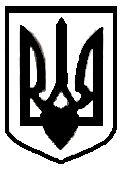 